Kwestionariusz zgłoszeniowy Projekt "Wspieramy Rozwój Dziecka"Projekt finansowany przez: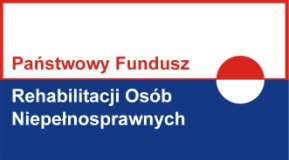 Imię i nazwisko dzieckaNależy wypełnić wszystkie rubrykiData urodzenia dzieckaPESEL dzieckaAdres zamieszkania dzieckaData ważności orzeczenia o niepełnosprawnościImię i nazwisko rodzica  Adres zamieszkania rodzicaTelefon kontaktowyRodzaj niepełnosprawności